Մարտի ֆլեշմոբի խնդիրների լուծումներՉորրորդ մակարդակ1․ Եռանկյան երեք գագաթներին կանգնած են մեկական մրջյուն։ Ժամանակի միևնույն պահին նրանք սկսում են շարժվել եռանկյան կողմերով, միևնույն արագությամբ, պատահական ուղղությամբ։ Որքա՞ն է հավանականությունը, որ մրջյունները չեն հանդիպի։Որպեսզի մրջյուննեը չհանդիպեն անհրաժեշտ է, որ շարժվեն միևնույն ուղղությամբ։Չհանդիպելու հավանականությունը կլինի միևնույն ուղղությամբ շարժման դեպքերի քանակի հարաբերությունը շարժման բոլոր հնարավոր դեպքերի քանակին։Բոլորի միևնույն ուղղությամբ շարժման դեպքերի քանակը 2 է, քանի որ եռանկյան գագաթից շարժման երկու հնարավոր տարբերակ կա և շարժման ուղղությունները նույնն է։Քանի որ յուրաքանչյուր գագաթից շարժման 2 հնարավոր տարբերակ կա և գագաթների քանակը 3 է, ապա շարժման բոլոր հնարավոր դեպքրի քանակը կլինի՝ 2*2*2=8:Հավանականությունը կլինի՝ 2/8=1/4=0.25 Սարգիս ՂուկասյանՈւնենք մրջյունների շարժման 2 տարբերակ ՝ կամ շարժվում են բոլորը ժամացույցի սլաքի ուղղությամբ, կամ ժամացույցի սլաքին հակառակ ուղղությամբ, հակառակ դեպքում մրջյունների բախումը անխուսափելի է :Ենթադրենք 1 մրջյունը որոշում է ինչ ուղղությամբ գնալ, մյուս 2 մրջյունները հետևում են 1 մրջյունի օրինակին և շարժվում են նրա հետևից :Յուրաքանչյուր մրջյուն ունի 2 տարբերակ կամ գնում է 1 մրջյունի հետևից կամ հակառակը, այսինքն՝ հավանականությունը   է : Դա ենթադրում է , որ բախման խուսափելու հավանականությունը    x   =   է : 2 տարբերակ Յուրաքանչյուր մրջյուն ունի 2 տարբերակ շարժման , կա՛մ ժամացույցի հակառակ ուղղությամբ, կա՛մ ժամացույցի ուղղությամբ :Ունեցանք , որ ընդհանուր կոմբինացիան  2 x 2 x 2 = 8 է :Քանի որ ունենք 2 տարբերակ (կա՛մ ժամացույցի հակառակ ուղղությամբ, կա՛մ ժամացույցի ուղղությամբ) հետևաբար ՝  =  =0,25%Լյովա ՍարգսյանՊատասխան՝ ¼։2․ Արամը թվարկում է բնական թվերը հերթականությամբ՝ բացառելով 5-ի բոլոր բազմապատիկները: Արդյունքում ստացվեց հետևյալ հաջորդականությունը՝ 1, 2, 3, 4, 6, 7, 8, 9, 11, 12, 13, 14, 16, 17, . . .։ Հաջորդականության որերո՞րդ անդամը կլինի 2023 թիվը:Նկատենք որ 2023+2=2025, որը 5-ի բազմապատիկ է։ 1-ից մինչև 2025 թվերը կա 5 բնական թվից բաղկացած 405 խումբ` 2025:5=405: Հաջորդականության մեջ ամեն 4 թիվը գրելուց հոտ 5-րդ անդամը դուրս է գալիս։ Քանի որ 2024-ը նույնպես թվարկված չէ ուստի 2023-ը կլինի հաջորդականության 1619-րդ անդամը՝ 405x4-1=1619 :Անի ՄիրզոյանՈւնենք 2023 թիվը,որին հաջորդող բազմապատիկ թիվն է 2025-ը: Հաշվենք 5-ի բազմապատիկները մինչև 2025 թիվը  ներառյալ՝ 2025:5=405 հատ, այսինքն 2025-ը 405 –րդ բազմապատիկն է 5-ի:Այսինքն եթե հանենք 5-ի բազմապատիկները և 2024 թիվը ,ապա 2023 թիվը կլինի՝405 × 4 − 1 = 1619 անդամը:Արշակ ՄարտիրոսյանԳտնենք, թե կամայական n բնական թիվը այս հաջորդականության որերորդ անդամը կլինի։ Մինչև n թիվը ներառյալ կա [n/5] հատ թիվ, որ 5-ի բազմապատիկ է, այստեղ [n/5]-ը  n/5 թվի ամբողջ մասն է;։ Հաջորդականության մեջ n բնական թվի համարը կլինի n-[n/5]։2023-ի դեպքում կունենանք 2023-[2023/5]=2023-404=1619Գևորգ ՀակոբյանՊատասխան՝ 1619։3․ x-ը m և 9 թվերի թվաբանական միջինն է, y-ը՝ 2m և 15 թվերի թվաբանական միջինը, z-ը՝ 3m և 18 թվերի թվաբանական միջինը, ի՞նչի է հավասար x, y, z թվերի թվաբանական միջինը։Ըստ պայմանի , եթե   x-ը m և 9 թվերի թվաբանական միջինն է  
 ապա  ` x=(m+9)/2 : Նման ձևով ներկայացնենք նաև `   
              y=(2m+15)/2  ,  z=(3m+18)/2 
 x, y, z թվերի թվաբանական միջինը կլինի՝ 

===m+7 Սյուզի ՀակոբյանԿազմենք պայմանին համապատասխանող հավասարում և լուծենք այն․ x = y= z= =  = = m+7Հասմիկ ԻսրայելյանՊատասխան՝ m+7։4․ Չորս ընկերներ ուզում են հաշվել իրենց մաթեմատիկական գրքրերի քանակը: Հայտնի է, որ առաջինի գրքրեը կազմում են ամբողջ գրքրեի 1/10-ը, երկրորդը 12-ով ավելի գիրք ունի, քան առաջինը, երրորդն ունի մեկ գիրք ավելի, քան առաջինը, իսկ չորրորդի գրքերը՝ երրորդ ընկերոջ գրքերի քանակի կրկնակին է: Չորս ընկերները միասին քանի՞ մաթեմատիկական գիրք ունեն։ Խնդիրը լուծենք x-երի միջոցով: Ամբողջ գրքերի քանակը ,եթե նշանակենք x-ով,ապա՝ առաջին ընկերոջ գրքերի քանակը կլինի՝ 1/10x, մնացածները համապատասխանաբար՝ 1/10x+12, 1/10x+1, (1/10x+1)2, հավասրումը կունենա հետևյալ տեսքը՝Բազմապատկենք բոլոր մասերը 10-ով՝X+x+120+x+10+2x+20=10x5x=150X=30
այսինքն 4 ընկերները կունենան 30 գիրքԱրշակ ՄարտիրոսյանԲոլոր գրքերի քանակը նշանակենք - xԱռաջին ընկերոջ գրքերի քանակը կլինի - x/10Երկրորդ ընկերոջ գրքերի քանակը - x/10+12Երրորդ ընկերոջ գրքերի քանակը - x/10+1Չորրորդ ընկերոջ գրքերի քանակը - 2(x/10+1)Հավասարումը կլինի՝ x/10+x/10+12+x/10+1+2(x/10+1)=xx+x+120+x+10+2x+20=10x5x=150x=30Թորգամ ՍիմոնյանՊատասխան՝ 30։5․ a, b և c բնական թվերը 13-ի բաժանելիս ստացվում են  համապատասխանաբար 9, 7 և 10 մնացորդները: Ի՞նչ մնացորդ կստացվի a+2b+3c գումարը 13-ի բաժանելիս։Քանի որ a, b և c բնական թվերը 13-ի բաժանելիս  ստացվում են  համապատասխանաբար 9, 7 և 10 մնացորդներ,ապա գոյություն ունեն x,y,z այնպիսի բնական թվեր,որ a = 13x + 9, b = 13y + 7, c = 13z + 10 : a+2b+3c = 13x + 9 + 2(13y + 7) + 3(13z + 10) = 13(x+2y+3z) + 53 :Վերջին արտահայտությունից հետևում է,որ a+2b+3c գումարը 13-ի բաժանելիս ստացված մնացորդը նույնն է ինչ որ 53-ը 13-ի բաժանելիս ստացված մնացորդը,որը հավասար է 1-ի:Մենուա ՀարությունյանԵթե a-ն 13-ի բաժանելիս տալիս է 9 մնացորդ ,ապա ՝a=13*p+9 Եթե b-ն 13-ի բաժանելիս տալիս է 7 մնացորդ ,ապա 
b=13*q+7  ,
 2b =13*q+7+13*q+7=13*q+13*q+14=13*q+13*q+13+1 =13*(q+1)+1
այսինքն 2b-ն 13-ի բաժանելիս կստացվի 1 մնացորդ ։ 
Եթե c-ն 13-ի բաժանելիս տալիս է 10 մնացորդ ,ապա c=13*k+10
3с=13*k+10+13*k+10+13*k+10=13*k+13*k+13*k+26+4=13*(K+2)+4
այսինքն 3c-ն 13-ի բաժանելիս կստացվի 4 մնացորդ 
a+2b+3c =13*p+9 +13*(q+1)+1+13*(K+2)+4 =13*p+13*(q+1)+13*(k+2)+13+1 Սյուզի ՀակոբյանՊատասխան՝ 1։6․ Արամը գծում է a, b և с կողմերով հավասարասրուն եռանկյուններ, այնպես որ a = y − x,  b = x + z, c = y − z, որտեղ x, y և z բնական թվեր են և x + y + z < 10: Գտեք խնդրի պայմաններին բավարարող  բոլոր հնարավոր եռանկյունների քանակը։Եռանկյան պարագիծը կլինի a+b+c=y-x+x+z+y-z=2yՔննարկենք հավսարակողմ եռանկյան դեպքը՝ a=b=c  y-x=x+z, x=z y=3x  a=b=c=2x: Եռանկյան կողմի երկարությունը կլինի 2y/3: Քանի որ եռանկյան կողմերը բնական թվեր են, կարող է լինելy=3, x=z=1, x + y + z < 10 պայմանը բավարարված է,  a=b=c=2y=6,  x=z=2,  x + y + z < 10 պայմանը խախտվում էy=9,  x=z=3,  x + y + z < 10 պայմանը խախտվում էՔննարկենք այն դեպքը, երբ a=b≠c  y-x=x+z, y=2x+z, տեղադրենք x + y + z < 10 պայմանում, կստանանք՝ 3x + 2z < 10x=1, z=2 y=4 a=3, b=3, c=2; x=1, z=3, y=5 a=4, b=4, c=2x=2, z=1, y=5 a=3, b=3, c=4Քննարկենք այն դեպքը, երբ a=c≠b  x=z տեղադրենք x + y + z < 10 պայմանում, կստանանք՝ 2x + y < 10x=1, y=2 a=1, b=2, c=1 այս կողմերով եռանկյուն հնարավոր չէx=1, y=3 a=2, b=2, c=2 խախտվում է a=c≠b պայմանըx=1, y=4 a=3, b=2, c=3 այս եռանկյունն արդեն ունեինքx=1, y=5 a=4, b=2, c=4 այս եռանկյունն էլ ունեինքx=1, y=6 a=5, b=2, c=5x=1, y=7 a=6, b=2, c=6x=2, y=3 a=1, b=4, c=1 այս կողմերով եռանկյուն հնարավոր չէx=2, y=4 a=2, b=4, c=2 այս կողմերով եռանկյուն հնարավոր չէx=2, y=5 a=3, b=4, c=3 այս եռանկյուն արդեն ունեինքԳևորգ ՀակոբյանՔանի որ եռանկյունները հավասարասրուն են, դիտարկենք հնարավոր 3 դեպքը՝ 1) a=b, 2) b=c, 3) a=c: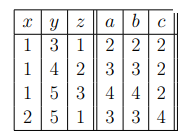 Դեպք 1․ a=bՔանի որ a=b, հետևաբար y-x=x+z, որից էլ հետևում է, որ y=2x+z:Մյուս կողմից ունենք x + y + z < 10 պայմանը և կիրառելով եռանկյան անհավասարությունը, կգտնենք պայմաններին բավարարող բոլոր հնարավոր եռանկյունները՝ Ստացվում է չորս եռանկյուն` հետևյալ կողմերով (2, 2, 2); (3, 3, 2);  (4, 4, 2);  (3, 3, 4)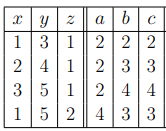 Դեպք 2․ b=cՔանի որ b=c, հետևաբար x+z=y-z, որից էլ հետևում է, որ y=x+2z:Մյուս կողմից ունենք x + y + z < 10 պայմանը և կիրառելով եռանկյան անհավասարությունը, կգտնենք պայմաններին բավարարող բոլոր հնարավոր եռանկյունները։ (2.2,2) կողմերով եռանկյունն արդեն ունենք դեպք 1–ում, հետևաբար 2–րդ դեպքում կստանանք երեք եռանկյուն՝ (2, 3, 3) (2, 4, 4) (4, 3, 3)։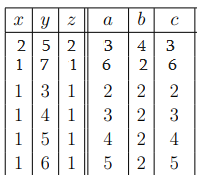 Դեպք 3․ a=cԻնչպես նախորդ դեպքերում, այս դեպքի համար էլ կարելի է հաշվել դեպքին և խնդրի պայմաններին բավարարող բոլոր հնարավոր եռանկյունները։ Դրանց քանակը կլինի հինգ հատ՝ (3, 4, 3), (6, 2, 6), (3, 2, 3), (4, 2, 4),(5, 2, 5)։ (2.2,2) կողմերով եռանկյունն արդեն ունենք դեպք 1–ում։Այսպիսով, բոլոր եռանյունների քանակը կլինի՝ 4+3+5=12Ելենա ՕհանյանՔանի որ եռանկյունները հավասարասրուն են, դիտարկենք հնարավոր 3 դեպքերը։ 1) a=b, 2) b=c, 3) a=cԴեպք 1․   a=bՔանի որ a=b հետևաբար y-x=x+z, որտեղից էլ հետևում է որ y=2x+z: Մյուս կողմից ունենք x+y+z<10 պայմանը և կիրառելով եռանկյան անհավասարությունը կգտնենք պայմաններին բավարարող բոլոր եռանկյունները։ Այստեղ կստացվի 4 եռանկյուն՝ (2, 2, 2), (3, 3, 2), (4, 4, 2) և (3, 3, 4):Դեպք 2 b=c                                                                                  Քանի որ b=c, հետևաբար x+z=y-z,որից էլ հետևում է, որ y=x+2z: Մյուս կողմից ունենք x+y+z<10 պայմանը և կիրառելով եռանկյան անհավասարությունը, կգտնենք պայմաններին բավարարող բոլոր հնարավոր եռանկյունները՝ (2,2,2) կողմերով եռանկյունն արդեն ունենք դեպք 1-ում, հետևաբար 2-րդ դեպքում կստանանք 3 եռանկյուն՝ (2,3,3),(2,4,4) և (4,3,3) Դեպք 3, a=cԻնչպես նախորդ դեպքերում, այս դեպքի համար էլ կարելի է հաշվել խնդրի պայմաններին բավարարող բոլոր հնարավոր եռանկյունները, իսկ դրանց քանակը հինգն է՝ (3,4,3),(6,2,6),(3,2,3),(4,2,4),(5,2,5): (2,2,2) կողմերով եռանկյունն արդեն ունենք դեպք 1-ում։Բոլոր եռանկյունների քանակը կլինի՝ 4+3+5=12Թորգոմ ՍիմոնյանՊատասխան՝ 6։7. Գտեք այն (n; p) թվազույգերի քանակը, որտեղ n-ը բնական թիվ է, p-ն պարզ թիվ, իսկ ( n+p/n)-ը` բնական թվի քառակուսի։Քանի որ n+p/n-ը բնական թվի քառակուսի է, հետևաբար p/n-ը բնական թիվ է, որից էլ հետևում է, որ n-ի երկու հնարավոր տարբերակ կա՝1) n=12) n=pp+1-ը լրիվ քառակուսի է, հետևաբար p+1=m² p=m²-1=(m-1)(m+1)Քանի որ p-ն պարզ թիվ է և (m+1)>(m-1), ապա՝m-1=1, m+1=pՈրտեղից՝m=2, p=3Այսպիսով երկու հնարավոր տարբերակները կլինեն՝1) n=12) n=3Կունենանք երկու թվազույգ՝ (1,3), (3,3)Սարգիս Ղուկասյանp/n կոտորակը պետք է լինի ամբողջ թիվ։ Հնարավոր է, երբ n=1 կամ n=p։Առաջին դեպքում ունենք, որ 1+p թիվը պետք է լինի ամբողջ թվի քառակուսի, որտեղ p-ն պարզ թիվ է։ 1+p=k2, p=(k-1)(k+1)  k-1=1 k=2, p=3 (1,3) թվազույգը։ Երկրորդ դեպքում n=p, 1+p=k2, p=3 (3,3) թվազույգը։Գևորգ ՀակոբյանՊատասխան՝ 2։8․ Տրված է f((x+1)/3)=x2+x+3 ֆունկցիան։ Գտեք բոլոր այն a իրական թվերի գումարը, որոնց համար f(a/9)=10:Կատարենք նշանակում՝ (x+1)/3=tx=3t-1f(t)=(3t-1)²+3t-1+3=9t²-3t+3Խնդրի պայմանից՝f(a/9)=10f(a/9)=9a²-3a+3a²-3a-63=0Քանի որ քառակուսային հավասարման տարբերիչը դրական է ապա հավասարումը ունի երկու արմատ որոնց գումարը ըստ Վիետի թեորեմի կլինի 3։Սարգիս Ղուկասյանէ f((x+1)/3)=x2+x+3=(x+1)2-x+2=(x+1)2-(x+1)+3=9((x+1)/3)2-3((x+1)/3)+3Ունենք  f(x)=9x2-3x+3 ֆունկցիան f(a/9)=9a2/81-3a/9+3=a2/9-a/3+3=10a2-3a-63=0   Այս հավասարման արմատների գումարը կլինի 3Գևորգ ՀակոբյանՊատասխան՝ 3։9․ Երկու ուղղանկյուններ ունեն նույն մակերեսը: Առաջին ուղղանկյան երկարությունը հարաբերում է լայնության ինչպես 3:1, իսկ երկրորդ ուղղանկյան երկարությունը հարաբերում է լայնության՝  4:3։ Գտեք առաջին ուղղանկյան պարագծի հարաբերությունը երկրորդ ուղղանկյան պարագծին։Նշանակենք առաջին ուղղանկյան երկարությունը 3x, լայնությունը կլինի xՆշանակենք երկրորդ ուղղանկյան երկարությունը 4k, լայնությունը կլինի 3kԱռաջին ուղղանկյան մակերեսը կլինի  3x  x = 3Երկրորդ ուղղանկյան մակերեսը կլինի 4k  k = Ըստ խնդրի պայմանի այս երկու ուղղանկյունների մակերեսները հավասար են                                                                  3                                                                     X= 2kԱռաջին ուղղանկյան կողմերը կլինեն 2k և 6k, իսկ պարագիծը կլինի 2  (2k + 6k)= 16kԵրկրորդ ուղղանկյան պարագիծը կլինի 2 (4k + 3k)= 14 kԱռաջին և երկրորդ ուղղանկյան պարագծերի հարաբերությունը կլինի Սմբատ ՊետրոսյանS1=3a•a=3a2S2=4b•3b=12b2Քանի որ ուղղանկյունների մակերեսները հավասար են՝S1=S2         3a2=12b2a2 = 4b2a=2bԱռաջին ուղղանկյան պարագիծը կլինի՝P1=2(3a+a) =8a=8•2b=16b    Երկրորդ ուղղանկյան պարագիծը կլինի՝P2=2(4b+3b)=14bԱռաջին ուղղանկյան պարագծի հարաբերությունը երկրորդ ուղղանկյան պարագծին կլինի՝P1:P2=16b:14b=8:7Անի ԱվագյանԱռաջին ուղղանկյան երկարությունը նշանակենք 3x, լայնությունը կլինի՝ xԵրկրորդ ուղղանկյան երկարությունը նշանակենք 4y, լայնությունը կլինի՝ 3yՀաշվենք մակերեսները՝ S1==3x2, S2==12y2Քանի որ մակերեսները հավասար են,ապա3x2=12y2x2=4y2x=2yՀաշվենք պարագծերը՝P1=2(3x+x)=8x=82y=16y:P2=2(4y+3y)=14yԻնչպես տեսնում ենք հարաբերությունը կլինի՝ 16y.14y=8:7Արշակ ՄարտիրոսյանՔանի որ առաջին ուղղանկյան  կողմերը հարաբերում են ինչպես 3:1 ,ապա հարաբերության գործակիցը նշանակելով  x ,պարագիծը և մակերեսը  կլինի՝
  =8x
S=3x*x=3
 Քանի որ առաջին ուղղանկյան  կողմերը հարաբերում են ինչպես 4:3 ,ապա հարաբերության գործակիցը նշանակելով  y ,պարագիծը և մակերեսը կլինի` 
=14y
S=4y*3y=12
Ըստ խնդրի պայմանի ,երկու ուղղանկյուններն ունեն նույն մակերեսը, ուրեմն3=12=4, x=2y 
Առաջին ուղղանկյան պարագծի հարաբերությունը երկրորդ ուղղանկյան պարագծին կլինի՝ 
==== Սյուզի ՀակոբյանՊատասխան՝ 8։710․ Բազմանկյան բոլոր կողմերի երկարությունները ամբողջ թվեր են, որոնցից ամենամեծը 10 է: Գտեք այդ բազմանկյան հնարավոր ամենափոքր պարագիծը։Քանի որ բազմանկյան  մի կողմի  երկարությունը փոքր է մյուս կողմերի երկարությունների գումարից, իսկ ամենամեծ կողմի  երկարությունը 10 է, ուստի  այդ բազմանկյան  մյուս կողմերի երկարությունների գումարը  մեծ 10-ից: Քանի  որ բազմանկյան բոլոր կողմերի երկարությունները ամբողջ թվեր են, ուստի    բազմանկայն հնարավոր ամենափոքր պարագիծը կստանանք,  եթե բազմանկյան  մյուս կողմերի երկարությունների գումարը  հավասար լինի 10-ից մեծ ամենափոքր ամբողջ թվին, որը 11-ն: Այսպիսով՝  բազմանկյան հնարավոր ամենափոքր պարագիծը  10+11=21-ն  է:Սովորողների հետ կբերենք  այս պայմանին բավարարող   բազմանկյունների  մի քանի օրինակ:  Օրինակ՝ 4, 7 և 10 երկարությամբ կողմերով եռանկյուն, որի պարագիծը 21 է:Գրետա Բակունց։Դրական մակերեսով բազմանկյան մի կողմի երկարությունը փոքր է մյուս բոլոր կողմերի երկարությունների գումարից։ Պարագիծը նվազագույնի հասցնելու համար ընտրենք, որ այդ կողմը լինի ամենաերկարը։ Քանի որ, բոլոր երկարությունները ամբողջ թվեր են, նվազագույնը առնվազն 21։ Այս նվազագույն արժեքը կարելի է ստանալ 5, 6 և 10 երկարությամբ կողմերով եռանկյունով։ P=5+6+10=21Թորգոմ ՍիմոնյանՊատասխան՝ 21։xyzabc131222142332153442161525171626251334